MODULO DI REGISTRAZIONE AL SERVIZIO DELLA CONTRAM S.P.A.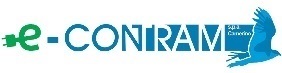 DICHIARAZIONE ACCETTAZIONE CONDIZIONIServizio e-Contram:  Un sistema di utilizzo di biciclette a pedalata assistita di ricarica auto scooter, bici private e moto elettriche per favorire la mobilità nella zona del Comune di CamerinoII /la sottoscritto ___________________________________________________   Sesso  M 􏰀   F 􏰀Titolare della tessera n. _________________OPPURE(Tutti i dati sono obbligatori)nato/a a ________________________ (Prov. _____ ) (Stato ____________ ) il ___ /___ /_______cittadinanza_________________________ residente in via _________________________________Comune di  ____________________(Prov._____) CAP____________ con domicilio (solo sediverso dal luogo di residenza) in via ___________________________________________________ Comune di __________________________________________(Prov.______)CAP______________ Codice Fiscale __|__|__|__|__|__|__|__|__|__|__|__|__|__|__|__| Tel. cell _______________________________________ Tel fisso___________________________E – mail _______________________________ Professione _______________________________ Tipo documento ___________________________________________ n° ____________________Rilasciato da ___________________ in data _______________ valevole fino al _________________consapevole delle responsabilità/delle pene previste dall'articolo 76) del DPR 445/2000 per mendaci e/o false dichiarazioni o per l'uso di atti falsi, sotto la propria personale responsabilità. DICHIARAdi conoscere, accettare e sottoscrivere tutte le Condizioni Generali di accesso e di utilizzo del Servizio di “e-contram” fornito dalla Contram S.p.A.Ai sensi degli Artt. 1341 e 1342 del Cod. Civ. dichiara, inoltre, di aver preso visione e di approvare le estese clausole da Art 1 a 11 riportate sul “REGOLAMENTO PER LA FRUIZIONE DEL SERVIZIO DI E-CONTRAM DELLA CONTRAM S.P.A.”, consegnato all’atto dell’adesione._______________________________                                         ____________________________Firma dell’utilizzatore se maggiorenne                                             Firma dell’utilizzatore minorenne                                                              o del genitore/tutore in caso di utilizzo                                                                                                                                          del servizio da parte di un minore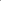 Da compilare solo in caso di utilizzatori minori di 18 anni Il genitore/tutore: Nome ___________________ Cognome ________________________________Telefono __________________ Cellulare ___________________ E-mail _____________________esonera la Contram S.p.A da ogni responsabilità conseguente a danni che potrebbero derivare dall’utilizzo da parte del minore del servizio e dichiara di accettare integralmente le condizioni sopra riportate.___________________________Il Genitore o TutoreIl sottoscritto dichiara, inoltre, di essere informato, ai sensi del D.Lgs 196/2003 che:Il conferimento dei dati è obbligatorio al fine di poter accedere al Servizio e per consentite a Contram S.p.A  la gestione dei successivi adempimenti procedimentali. I dati personali forniti dal Sottoscrittore/Utente verranno trattati per: finalità istituzionali connesse o strumentali alla gestione del servizio, invio di materiale informativo, pubblicitario o promozionale relativo al Servizio, controllo sull’andamento del Servizio, indagini statistiche d’approfondimento e/o verifica della soddisfazione del Servizio, elaborazioni statistiche.Il trattamento dei dati personali forniti sarà effettuato con modalità informatizzate e manuali. Il mancato conferimento di alcuni dati o di tutti i dati richiesti comporta l’impossibilità di procedere alla consegna della tessera elettronica necessaria all’uso della bicicletta. I dati forniti potranno essere comunicati ad altri soggetti pubblici o privati per adempimenti procedimentali e per lo svolgimento di indagini statistiche d’approfondimento e/o verifica della soddisfazione del servizio e per elaborazioni statistiche.Il dichiarante può esercitare i diritti di cui all’articolo 7 del D.Lgs. 196/2003 (modifica, aggiornamento, cancellazione dei dati, ecc.). Il titolare del trattamento dei dati è: Contram S.p.A, via Le Mosse 19/21, Camerino (MC), 62032.___________________________Firma Sottoscrittore/UtenteSOTTOSCRIZIONE COPERTURA ASSICURATIVA (FACOLTATIVO)Il sottoscritto richiede la copertura assicurativa annua RCT (responsabilità civile verso terzi) - compagnia di assicurazione UNIPOL - massimale per sinistro, per persona e per danni a cose € 1.000.000,00 - franchigia €. 250,00 al costo di €. 5,00 annuo, il costo dell’assicurazione è a carico dell’utente. Data ___________________________         Firma Utente _________________________________Spazio riservato all'Ufficio/Operatore Tipologia contrattuale : 􏰀NUOVO ISCRITTO 􏰀RINNOVO 􏰀 ALTRO______________________Documento ____________ n. ____________________ Rilasciato da_________________________ Data ________________ valevole fino al _______________________________________________ Rilasciata Carta elettronica n. __________________ lucchetto n. _____________________________ L’addetto al rilascio_________________________________________________________________ Firma e timbro ______________________________________________ Luogo, data ________________________________________________